1	BackgroundThe 2014 Plenipotentiary Conference (PP-14) adopted Resolution 191 (Busan, 2014) on “Strategy for the coordination of efforts among the three Sectors of the Union”.The Resolution instructs the Secretary-General to ensure the design of a coordination and cooperation strategy for effective and efficient efforts in areas of mutual interest to the three ITU Sectors, in order to avoid duplication of effort and optimize the use of resources; and to ensure the preparation of an updated list containing the areas of mutual interest to the three Sectors pursuant to the mandates of each assembly and conference. Furthermore, it instructs the Directors of the Bureaux to ensure that the agendas of the respective advisory groups include coordination with the other Sectors, so that strategies and actions are suggested for optimal development of the areas of common interest; and to provide support to the Sectors advisory groups in the inter-Sectors coordination activity in areas of mutual interest.It also instructs the Secretary-General and the Directors of the Bureaux to ensure reporting of the coordination activities carried out among the different Sectors in each such area, as well as the results obtained.Coordination within the secretariatInter-Sector Coordination Task Force (ISC-TF)As previously reported to the 2016 Session of the Council, to progress implementation of Resolution 191 (Busan, 2014) (Doc. C16/38), the Inter-Sector Coordination Task Force (ISC-TF) was established to enhance the coordination and collaboration among the three Bureaux and the General Secretariat, with a view to avoid internal duplication of effort and optimize the use of resources. The Terms of Reference of the Inter-Sectoral Task Force (ISC-TF) were specified in Service Order No.16/13.The ISC-TF, chaired by the Deputy Secretary-General, held seven meetings in 2016 and one in 2017 (as of the date of elaboration of this document; 16 in total since March 2015), with the participation of: a) the Deputies to the Directors of the three Bureaux and the Chief of the Strategic Planning and Membership Department, b) the Intersectoral Focal Points responsible for specific thematic areas, c) the Regional Directors, d) the Chiefs of Departments of the General Secretariat, e) as an observer, the Head of the Internal Audit Unit, and at the invitation of the Chairman, the Chiefs of Departments of the Bureaux.The areas of inter-sectoral interest coordinated by ISC-TF include the topics of: Climate change, Emergency telecommunications, Accessibility, Communications, Web editorial, Resource mobilization, Gender, Events Coordination, and Bridging the Standards Gap. In 2016, the group:Facilitated the exchange of information among the Sectors and the General Secretariat on those thematic areas, by updating the group and discussing the progress achieved. As a result the inter-sectoral thematic ITU web pages were kept up-to-date with the most relevant information on ITU’s activities;Discussed and proposed solutions for the key issues raised by the focal points, with a clear advantage being that the issues could be properly escalated if decisions could not be taken or resolved at the focal point level;Leveraged the participation and contribution of the Regional Offices, which have been participating through remote participation to the ISC-TF discussions;Coordinated ITU’s participation in conferences and fora (e.g. COP22 in Marrakesh, UN Habitat in Quito) with the aim to reduce participation but ensure ITU-wide interests were represented;Facilitated better coordination of organization of ITU events and meetings, through informing all colleagues of plans and intentions; andReviewed JIU reports’ recommendations, identifying focal points, and required action.In addition, the group achieved the following specific outcomes in 2016:Coordinated and monitored the status of the Action Plan to implement the JIU ITU Review recommendations;Coordinated the implementation of the previous JIU UN system-wide recommendations, with impressive results in the acceptancy and implementation status of previous JIU recommendations from 2006-2014;Developed the Draft Risk Management Policy and Risk Appetite Statement, through a dedicated working group. The draft documents were presented to the CWG-FHR and submitted for review and approval to the Council;Initiated the process for the management of Business Continuity & Disaster Recovery, in the event of lack of physical access to the ITU HQ and Regional Office buildings;Coordinated and introduced the guidelines for Video and Photography requests, introducing the relevant procedures and forms;Reviewed the development of the Gender Dashboard, a continuously evolving snapshot of the current situation of women in ITU and ICT Sector;Put forward a project proposal to achieve gender equality in ITU panels, by monitoring and fostering participation of female speakers/panelists in ITU events;Reviewed the implementation of the Accessibility Fund and approved a second round of funding for a project that would increase the participation of experts on ICT accessibility in selected meetings of ITU Study Groups;Initiated the sub-group of the SDG Project Team which was later jointed with the WSIS Task Force, following the discussions at the 2016 session of the Council;Reviewed the Global Communications Strategy 2016-2019;Coordinated the development of the Guidelines for web pages translation, following the decision by Council-16. A report was presented to the CWG on Languages meeting in January;Coordinated the process for measuring data for the outcome indicators for the ITU Annual Report 2016 through a dedicated web site;Reviewed the development of the Draft Accountability Framework, as a response to the relevant JIU recommendation;Reviewed the preparation of the new Draft of Sponsorship Guidelines, which were then approved by MCG in December;Introduced new detailed reporting on the status of Sector Membership by Sector and Region.Membership coordinationThe meetings of RAG, TSAG, and TDAG in 2014 and 2015, had discussed and agreed on the establishment of an Inter-Sectoral Coordination Team (ISCT) on issues of mutual interest, and had provided their guidance to the respective Bureaux in this regard (background information was provided in Doc. C15/38(Rev.1)). The Terms of References of the ISCT were settled and agreed among the Sectors, and a leadership team was appointed.The Team has been working, based on input received from the three Sector advisory groups, to develop a list of common topics on working methods for ITU Inter-Sector coordination.____________________Council 2017
Geneva, 15-25 May 2017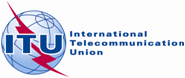 Agenda item: ADM 17 Document C17/38-EAgenda item: ADM 17 31 March 2017Agenda item: ADM 17 Original: EnglishReport by the Secretary-GeneralReport by the Secretary-GeneralREPORT ON THE IMPLEMENTATION OF RESOLUTION 191 (BUSAN, 2014)
“STRATEGY FOR THE COORDINATION OF EFFORTS AMONG 
THE THREE SECTORS OF THE UNION”REPORT ON THE IMPLEMENTATION OF RESOLUTION 191 (BUSAN, 2014)
“STRATEGY FOR THE COORDINATION OF EFFORTS AMONG 
THE THREE SECTORS OF THE UNION”SummaryThis document presents a report on the implementation of Resolution 191 (Busan, 2014) on the strategy for the coordination of efforts among the three Sectors of the Union.Action requiredThe Council is invited to note the report.____________ReferencesResolution 191 (Rev. Busan, 2014)